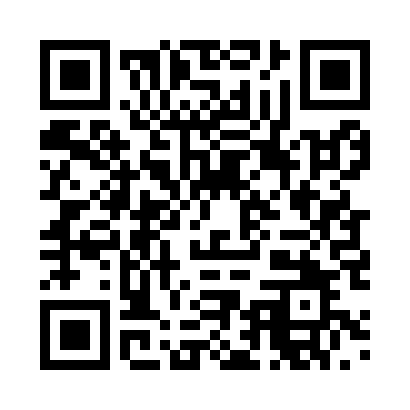 Prayer times for Osnabruck, Lower Saxony, GermanyWed 1 May 2024 - Fri 31 May 2024High Latitude Method: Angle Based RulePrayer Calculation Method: Muslim World LeagueAsar Calculation Method: ShafiPrayer times provided by https://www.salahtimes.comDateDayFajrSunriseDhuhrAsrMaghribIsha1Wed3:215:561:255:298:5411:182Thu3:175:541:255:298:5611:223Fri3:135:531:255:308:5811:254Sat3:115:511:255:318:5911:295Sun3:115:491:255:319:0111:316Mon3:105:471:245:329:0311:317Tue3:095:451:245:339:0411:328Wed3:085:441:245:339:0611:339Thu3:085:421:245:349:0811:3310Fri3:075:401:245:359:0911:3411Sat3:065:381:245:359:1111:3512Sun3:055:371:245:369:1211:3513Mon3:055:351:245:379:1411:3614Tue3:045:341:245:379:1611:3715Wed3:045:321:245:389:1711:3716Thu3:035:311:245:389:1911:3817Fri3:025:291:245:399:2011:3918Sat3:025:281:245:409:2211:3919Sun3:015:261:245:409:2311:4020Mon3:015:251:245:419:2511:4121Tue3:005:241:245:419:2611:4122Wed3:005:221:255:429:2711:4223Thu2:595:211:255:429:2911:4324Fri2:595:201:255:439:3011:4325Sat2:595:191:255:449:3211:4426Sun2:585:181:255:449:3311:4527Mon2:585:171:255:459:3411:4528Tue2:575:161:255:459:3511:4629Wed2:575:151:255:469:3711:4630Thu2:575:141:255:469:3811:4731Fri2:575:131:265:479:3911:48